May 2, 2022NewsletterTo come home:Field Day form Progress reports for students in K-8 who may need assistance to improve grades before the end of the year.Directions to Merritt Park Field day: Each class is asked to wear a different color t -shirt or shirt on Field Day.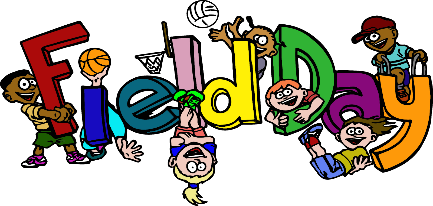 The colors for this year are:Pre-k 3 Ms. Wright: redPre-k 3 Ms. Nicole: light blueMrs. E.:  navyMrs. Morrison:  lime green K Mrs. Mel: royal blueK Ms. Lohr: yellow1 Mrs. Shortall: light green1Ms. Grauel : dark green 2Ms. Spence::purple3Mrs. White: Pink4Mrs. Turcea: Yellow5Mrs. Dudley: white6Mr. Freburger: orange7 Mr. Quinn: light blue8 Mrs. Mathews :purple May crowning: Thanks to our 7th and 8th Graders and first communicants for participating in the May court to Crown the blessed Mother on Sunday.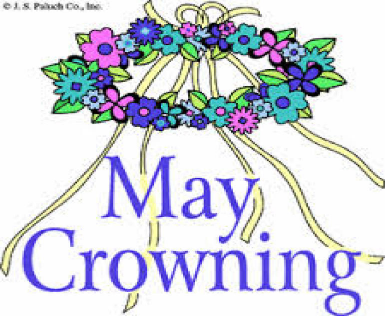 Savannah Wellman, Kaila Carter. Nate Aisquith, Daniel Girolami, Anthony Girolami, Willem Bartomioli , Ricardo Mejia and our first communicants. 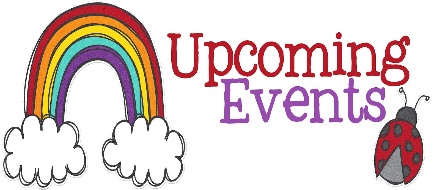 May 13th: School PlayMay 18th: Retreat Grade 8                  Marshy Point - Grade 2 May 20th: Field Day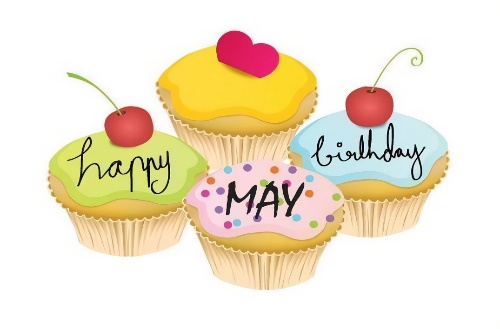 5/1/ Makenna Cary5/2/ Beau Cannon5/4/ Jenna Hasselberger5/4/ Paige Purtell5/7/John Hirsch5/10/ Wyatt Aisquith5/13/ Eason Gaba5/14/ Vivienne Higley5/14/ Addison Stoner5/16/ Reece Schindler5/20/ Luna Brockmeyer5/20/ Blythe Washo5/21 Mr. Josh 5/25/ A.J. McKown5/26/ Teddy Saha5/26/ Chace Schindler5/26 Ms. Nadia5/29/ Emma Mulligan5/31/ Irina Lalicki5/31/ Nicholas Purtell5/31 Mrs. Lisa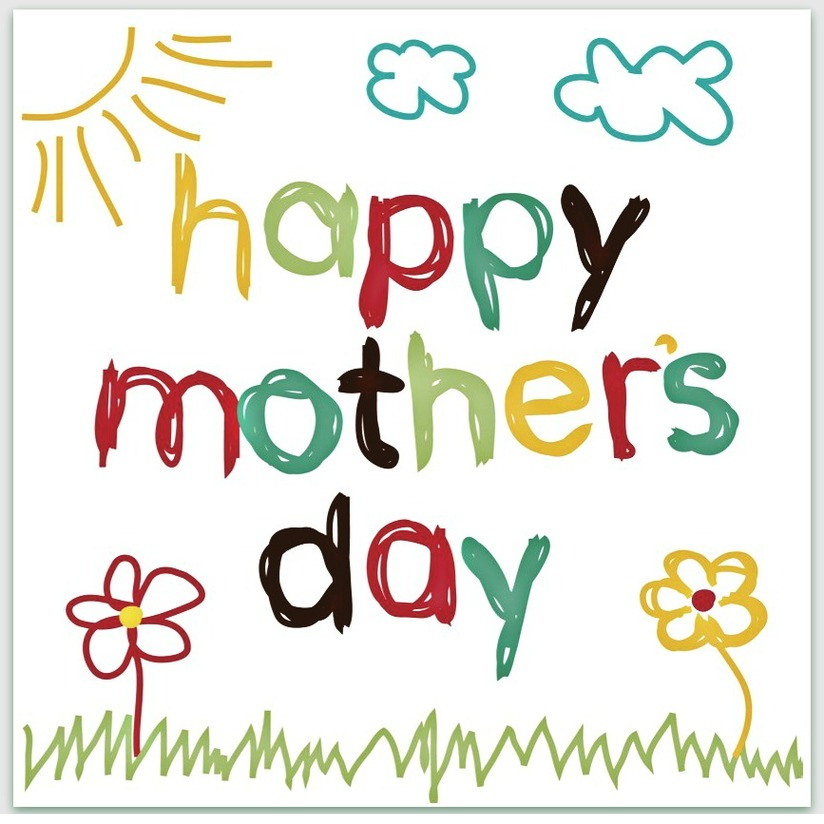 